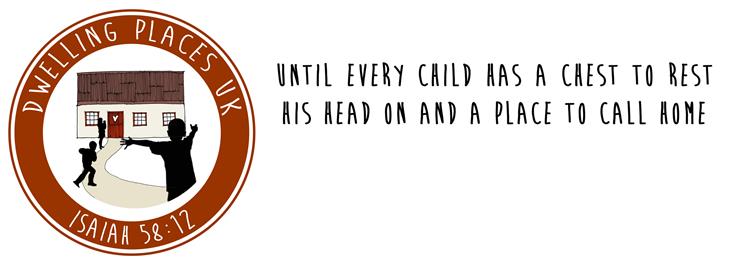 Maternity Cover Administrator and Development Officer (part time)Organisation: Dwelling Places UKSalary: £12,800 per annum (£24, 000 pro rata)Status: 9 months maternity cover, part time (20 hours per week)Location: GlasgowRole:Dwelling Places UK is seeking to recruit a skilled and self-motivated Administration and Development Officer. You should be a skilled administrator, have proven marketing and communications experience, be able to demonstrate your ability to multi-task and use your initiative, and have a personal commitment to advocacy.Organisation:Dwelling Places UK supports the work of Dwelling Places, a Christian NGO based in Kampala, Uganda, dedicated to the rescue and rehabilitation of street connected children.  Dwelling Places UK does this through raising awareness, being a financial resource to Dwelling Places, and equipping volunteers to serve both in the UK and in Uganda.For more information on the work of both Dwelling Places UK and Dwelling Places, please visit www.dwellingplaces.orgApplication notes:For a detailed Job Description and Person Specification, please contact Debs Craig on office@dwellingplaces.org.uk.  These are also available to download from the website.To apply for the position, please send in your CV (including details of referees) and a covering letter (no more than one A4 page) addressed to:Mrs Valerie McCluskey, Dwelling Places UK, c/o The ARK, 1484 Paisley Road West, Glasgow, G52 1SPOr email to: office@dwellingplaces.org.uk (FAO Mrs Valerie McCluskey)Closing date: Friday 1st Nov 19 at 5pm Interviews will take place: Thursday 7th Nov 19Start date: w/c 9th Dec 19 Please note that the interview date and start date are fixed. Job Description & Person SpecificationJob Title: 			Maternity Cover Administration and Development Officer (Part time)Salary: 			£12,800 per annumHours:				20 hours per week, with some flexibility over how this is spread across 					the week.  Occasional evening and weekend work required.Location: 			Primarily based in GlasgowTravel:				Occasional speaking engagements in and around Glasgow.  				Board meeting in Northern Ireland once a year.Responsible to:		Line Manager and Board of TrusteesBenefits: 			Contributory workplace pension schemeProbationary period:		3 monthsOverview:Dwelling Places UK was set up in 2007 to support the ongoing grassroots work of Dwelling Places – a Christian NGO based in Kampala, Uganda.  Dwelling Places is dedicated to the rescue and rehabilitation of vulnerable street children, abandoned babies and high-risk slum families.  The main roles of Dwelling Places UK are as follows:To raise awareness of the plight of street children in Uganda and the work of Dwelling PlacesTo be a financial resource to the objectives of Dwelling PlacesTo encourage and equip volunteers to serve both in Uganda and in the UKPurpose of the role:Dwelling Places UK currently has two part time members of staff, who work a total of 34 hours per week.  Accountable to the Board of Trustees, the Administration and Development Officer and the Administration and Fundraising Officer are responsible for the day-to-day administration of the charity as well as its long-term development. You will be working closely with the Administration and Fundraising Officer, with potential for some overlap in working hours and tasks, but will be required to work independently as well. This job description is not a definitive list of tasks; rather, it is designed to give an overview of the job.  Items marked with an asterisk will primarily be the responsibility of the Administrator, but you will be required to have a working knowledge of them.  It is envisaged that the post holder will use their own initiative and develop the job so that Dwelling Places’ overall aims are achieved.Key Duties and Responsibilities:Marketing and mediaupdating and creating marketing materialdeveloping and promoting digital mediamaintaining and updating website and social media platformsdeveloping and promoting marketing material for fundraising campaignsAdvocacyseeking out new partnerships and opportunities to raise the profile of Dwelling Places UKplanning and delivering speaking engagements and children’s and youth sessions praying for, and encouraging others to intercede for, both charitiesEmpowering volunteers and supportersongoing administration associated with overseas volunteers, including managing the Overseas Volunteers Assistant as needed and carrying out orientationsrecruiting, monitoring and encouraging UK ‘Champions’ (volunteers)Coordinating and promoting the Child Sponsorship Programme (CSP) for UK sponsorsliaising with CSP Officer at Dwelling Placescommunicating with sponsors and potential sponsors*General administrationmaintaining accurate records and databasescommunicating with donors and supporterscoordinating arrangements for visits from Dwelling Places staff*Fundraisingencouraging others to coordinate fundraising activitiesdeveloping and promoting fundraising resourcesassisting Dwelling Places with developing and delivering fundraising campaigns *Strategic planning & policy developmentreviewing and writing annual work plans, in line with the strategic plan for Dwelling Places UKreviewing and updating policies and proceduresassisting Dwelling Places with policy development*Liaising with Dwelling Places staffsupporting the development of new initiativescapacity building as needed*Reportingwriting bi-annual reports for Board meetings and attending meetingsattending regular meetings with Line Manager			*items marked with an asterisk are the joint responsibility of both employeesPerson SpecificationEssentialDesirableExperienceAdministrative experienceExcellent organisational skills, with the proven ability to manage a wide range of tasks and a heavy workloadDiscretion and understanding of confidentiality issuesExperience and expertise in marketing including e-marketing, digital fundraising and social media Communications and PR experience Proven experience of managing donor relationshipsExperience of managing volunteers Experience of organising fundraising eventsWebsite design and maintenance experiencePersonal experience of working with national or local organisations in the Global South√√√√√√√√√√Skills and AbilitiesExcellent written and verbal communication skills, with a proven ability to communicate ideas persuasively to a variety of audiencesComputer literate with proficient word processing skills, and knowledge of Microsoft OfficePresentational skills and public speakingAbility to use own initiative and be self-directedAbility to think and plan strategicallyProblem solverStrong interpersonal skillsVery good attention to detailAbility to inspire and challenge others√√√√√√√√√√√Personal QualitiesA professional manner and ability to attend to people in an efficient and courteous wayKnowledge of and interest in international developmentA self-starter with an ability to work very independently as well as part of a teamHave full sympathy with the aims and ethos of Dwelling Places UK (a Christian charity)Ability and willingness to work occasional evenings and weekends√√√√√